SISTEMA DE INDICADORES CÍCLICOS		MARZO DE 2023En marzo de 2023, el Indicador Coincidente se localizó por arriba de su tendencia de largo plazo: reportó un valor de 101 puntos y una variación de 0.07 puntos con respecto a febrero.2 Enfoque del ciclo de crecimiento: Indicador Coincidente a marzo de 2023(Puntos)Nota:	La tendencia de largo plazo del Indicador Coincidente se representa por la línea ubicada en 100.Los números sobre la gráfica (por ejemplo 1981.11) representan el año y el mes en los que ocurrió el punto de giro en la actividad económica: pico o valle.El área sombreada indica el periodo entre un pico y un valle en el Indicador Coincidente.Fuente: INEGIEn abril de 2023, el Indicador Adelantado se ubicó por arriba de su tendencia de largo plazo: registró un valor de 100.1 puntos y una variación de 0.07 puntos con relación a marzo.Enfoque del ciclo de crecimiento: Indicador Adelantado a abril de 2023(Puntos)Nota:	La tendencia de largo plazo del Indicador Adelantado se representa por la línea ubicada en 100.Los números sobre la gráfica (por ejemplo 1981.01) representan el año y el mes en los que ocurrió el punto de giro en el Indicador Adelantado: pico o valle.Los números entre paréntesis indican el número de meses que determinado punto de giro del Indicador Adelantado antecede al punto de giro del Indicador Coincidente. Dichos números pueden cambiar a lo largo del tiempo.El área sombreada indica el periodo entre un pico y un valle en el Indicador Coincidente.Fuente: INEGICon la nueva información, el Indicador Coincidente presentó una leve disminución respecto al mes previo y el Adelantado ajustó ligeramente la trayectoria observada en los últimos meses.Para consultas de medios y periodistas, escribir a: comunicacionsocial@inegi.org.mx    o llamar al teléfono (55) 52-78-10-00, exts. 321064, 321134 y 321241Dirección de Atención a Medios/ Dirección General Adjunta de Comunicación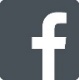 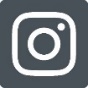 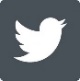 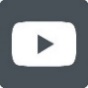 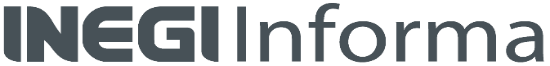 nota técnicaEl Instituto Nacional de Estadística y Geografía (INEGI) presenta los resultados del Sistema de Indicadores Cíclicos que se genera mediante una metodología compatible con la que utiliza la Organización para la Cooperación y el Desarrollo Económicos (OCDE).El Sistema de Indicadores Cíclicos se conforma por dos indicadores compuestos que se denominan Coincidente y Adelantado. El Indicador Coincidente refleja el estado general de la economía y sus puntos de giro (picos y valles). El Adelantado busca anticipar los puntos de giro del Indicador Coincidente con base en la información de sus componentes, disponible en una fecha determinada.El enfoque de «ciclo de crecimiento» identifica las desviaciones de la economía respecto a su tendencia de largo plazo. Por lo tanto, el componente cíclico de las variables que conforman cada indicador compuesto se calcula como la desviación de su respectiva tendencia de largo plazo. La desviación del indicador compuesto se obtiene por agregación. Interpretación de los Indicadores Cíclicos con enfoque del ciclo de crecimientoEl valor de los Indicadores Coincidente y Adelantado, así como su tendencia de largo plazo —representada por una línea horizontal igual a 100— permite identificar cuatro fases del ciclo económico:Cuando el indicador (su componente cíclico) está creciendo y se ubica por arriba de su tendencia de largo plazo.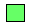 Cuando el componente cíclico del indicador está decreciendo y se ubica por arriba de su tendencia de largo plazo.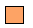 Cuando el componente cíclico del indicador está decreciendo y se ubica por debajo de su tendencia de largo plazo.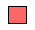 Cuando el componente cíclico del indicador está creciendo y se ubica por debajo de su tendencia de largo plazo.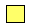 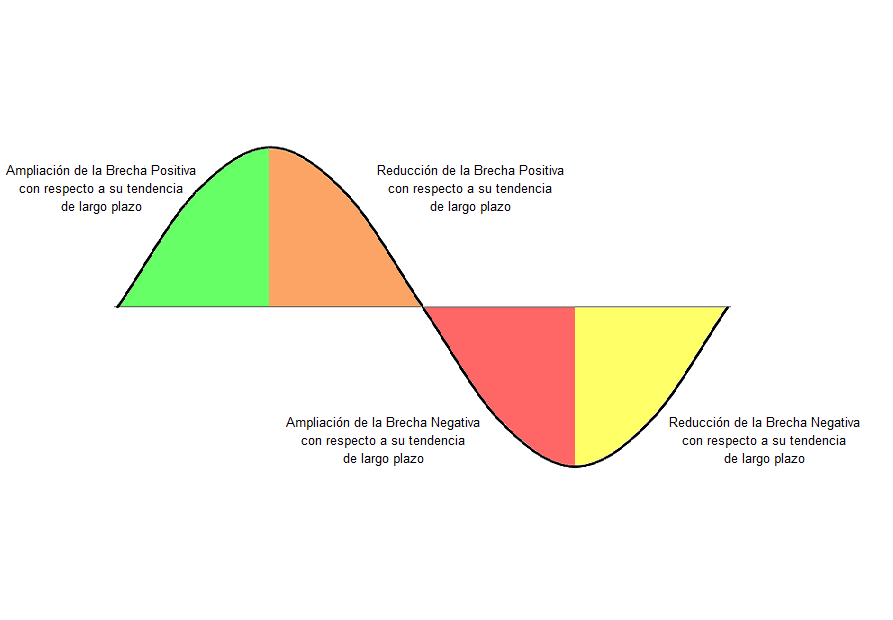 Con estos elementos, es posible distinguir la etapa del ciclo económico en la que se encuentra la economía del país. Sin embargo, no se establece la magnitud del cambio. Resultados del enfoque del ciclo de crecimiento: componentes cíclicosIndicador CoincidenteEn marzo de 2023, el Indicador Coincidente se localizó por arriba de su tendencia de largo plazo: reportó un valor de 101 puntos y una variación de 0.07 puntos con respecto al mes anterior.Cuadro 1Indicador Coincidente(Diferencia en puntos respecto al mes inmediato anterior)Fuente: INEGIGráfica 1Enfoque del ciclo de crecimiento: Indicador Coincidente a marzo de 2023(Puntos)Nota:	La tendencia de largo plazo del Indicador Coincidente se representa por la línea ubicada en 100.Los números sobre la gráfica (por ejemplo 1981.11) representan el año y el mes en los que ocurrió el punto de giro en la actividad económica: pico o valle.El área sombreada indica el periodo entre un pico y un valle en el Indicador Coincidente.Fuente: INEGIEl comportamiento del Indicador Coincidente en el pasado mes de marzo fue resultado de la evolución de los componentes cíclicos que lo integran. Estos se presentan en el cuadro y las gráficas siguientes:Cuadro 2Componentes del Indicador Coincidente(Diferencia en puntos respecto al mes inmediato anterior)Fuente: INEGIGráfica 2Componentes del Indicador Coincidente a marzo de 2023(Puntos)Al incorporar la información de marzo de 2023, el Indicador Coincidente presenta una leve disminución respecto a lo publicado el mes previo, como se aprecia en la siguiente gráfica:Gráfica 3Enfoque del ciclo de crecimiento: Indicador Coincidente a febrero y marzo de 2023(Puntos)Fuente: INEGIIndicador AdelantadoEn abril de 2023, el Indicador Adelantado se ubicó por arriba de su tendencia de largo plazo: registró un valor de 100.1 puntos y una variación de 0.07 puntos con relación a marzo.Cuadro 3Indicador Adelantado(Diferencia en puntos respecto al mes inmediato anterior)Fuente: INEGIGráfica 4Enfoque del ciclo de crecimiento: Indicador Adelantado a abril de 2023(Puntos)Nota:	La tendencia de largo plazo del Indicador Adelantado se representa por la línea ubicada en 100.Los números sobre la gráfica (por ejemplo 1981.01) representan el año y el mes en los que ocurrió el punto de giro en el Indicador Adelantado: pico o valle.Los números entre paréntesis indican el número de meses que determinado punto de giro del Indicador Adelantado antecede al punto de giro del Indicador Coincidente. Dichos números pueden cambiar a lo largo del tiempo.El área sombreada indica el periodo entre un pico y un valle en el Indicador Coincidente.Fuente: INEGIEn abril, la evolución del Indicador Adelantado fue consecuencia del desempeño de los componentes que lo conforman. Sus resultados se muestran en el cuadro y gráficas siguientes:Cuadro 4Componentes del Indicador Adelantado(Diferencia en puntos respecto al mes inmediato anterior)*/ Del sector manufactureroFuente: INEGIGráfica 5Componentes del Indicador Adelantado a abril de 2023(Puntos)Fuente: INEGIAl incorporar la información de abril de 2023, el Indicador Adelantado muestra un ligero ajuste en la trayectoria respecto a la difundida el mes anterior. Esto se puede apreciar en la siguiente gráfica:Gráfica 6Enfoque del ciclo de crecimiento: Indicador Adelantado a marzo y abril de 2023(Puntos)Fuente: INEGIGráfica 7Enfoque del ciclo de crecimiento: Sistema de Indicadores Cíclicos(Puntos) Nota:	La tendencia de largo plazo del Indicador Coincidente y del Adelantado se representa por la línea ubicada en 100.Los números sobre la gráfica (por ejemplo 1981.01) representan el año y el mes en los que ocurrió el punto de giro en el Indicador Adelantado: pico o valle.Los números entre paréntesis indican los meses que determinado punto de giro del Indicador Adelantado antecede al punto de giro del Indicador Coincidente. Dichos números pueden cambiar a lo largo del tiempo.El área sombreada indica el periodo entre un pico y un valle en el Indicador Coincidente.Fuente: INEGISe sugiere dar seguimiento a estos indicadores mediante el Reloj de los ciclos económicos de México y las Series de los componentes cíclicos, así como en el Tablero de indicadores económicos. Estas herramientas de visualización están disponibles en el sitio del INEGI.Interpretación del Indicador Coincidente con enfoque del ciclo de negocios o clásicoEn la gráfica 8 se presenta la serie histórica del Indicador Coincidente desde 1980. Esta permite identificar los ciclos de negocios, o clásicos, de la historia económica reciente del país. Bajo este enfoque, una recesión es un periodo entre un pico y un valle; una expansión, un periodo entre un valle y un pico. Además, una recesión implica una caída significativa y generalizada de la actividad económica.Gráfica 8Enfoque del ciclo clásico: Indicador Coincidente a marzo de 2023(Índice Base 2013=100)Nota:	Los números sobre la gráfica (por ejemplo 1981.11) representan el año y el mes en los que ocurrió el punto de giro en la actividad económica: pico o valle.El área sombreada indica el periodo entre un pico y un valle en el Indicador Coincidente.Fuente: INEGIEn la siguiente gráfica se presenta el Indicador Coincidente bajo los dos enfoques: ciclo clásico o de negocios y ciclo de crecimiento.Gráfica 9Comparación entre el ciclo clásico y el ciclo de crecimiento
Indicador Coincidente a marzo de 20231/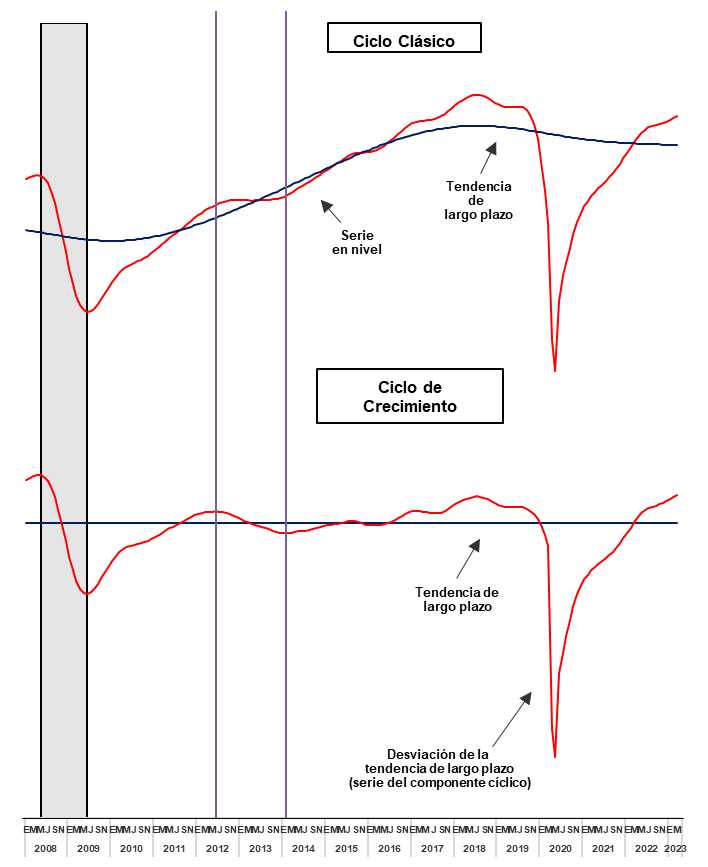 1/	Por los distintos métodos de cálculo, la fecha en la que el Indicador Coincidente está por arriba o por debajo de la tendencia puede diferir entre los dos enfoques. En la nota metodológica se explica cómo se construye el ciclo clásico o de negocios. En esta gráfica, tanto el Indicador Coincidente del ciclo clásico (que considera la tendencia de largo plazo y el componente cíclico en el mismo indicador) como el Indicador Coincidente del ciclo de crecimiento (que considera solamente el componente cíclico) se localizan por arriba de su tendencia de largo plazo. La posición de ambos indicadores, con relación a su tendencia de largo plazo, puede diferir debido a los distintos procedimientos de cálculo utilizados.Nota metodológica Enfoque del ciclo de crecimientoLas variables que componen el Indicador Coincidente son: el Indicador Global de la Actividad Económica (IGAE), el Indicador de la Actividad Industrial, el Índice de Ingresos por Suministro de Bienes y Servicios al por menor, los Asegurados Trabajadores Permanentes en el Instituto Mexicano del Seguro Social (IMSS), la Tasa de Desocupación Urbana y las Importaciones Totales.El Indicador Adelantado se compone por la Tendencia del Empleo en las Manufacturas, el Momento Adecuado para Invertir del sector manufacturero (que se desprende del Indicador de Confianza Empresarial), el Índice de Precios y Cotizaciones de la Bolsa Mexicana de Valores en términos reales, el Tipo de Cambio Real Bilateral México-EUA, la Tasa de Interés Interbancaria de Equilibrio y el Índice Standard & Poor’s 500 (índice bursátil de Estados Unidos de América).La Tendencia del Empleo se construye con los resultados de la Encuesta Mensual de Actividad Económica Regional (EMAER) del Banco de México y toma la pregunta que considera las expectativas de las y los empresarios respecto al número de trabajadores en el último mes: aumentó, permaneció igual o disminuyó. La Tendencia del Empleo se calcula como la diferencia entre el porcentaje de las y los empresarios que opinaron que el número de trabajadores aumentó y el porcentaje que opinó que disminuyó.El Sistema de Indicadores Cíclicos, Coincidente y Adelantado, se basa en la metodología que utiliza la OCDE. Este consiste en obtener los ciclos de cada componente mediante la aplicación del filtro Hodrick-Prescott a partir de series desestacionalizadas de las variables seleccionadas y corregidas por observaciones atípicas.El filtro Hodrick-Prescott se aplica dos veces: en la primera, se calcula la tendencia de largo plazo para obtener el componente cíclico de cada variable al comparar la serie desestacionalizada respecto a su tendencia. En la segunda, se elimina la variabilidad de corto plazo en el componente cíclico obtenido previamente. De este proceso resultan ciclos suavizados de las variables que después se estandarizan para igualar la volatilidad entre estas, ya que algunas pueden mostrar más volatilidad que otras. Finalmente, se obtiene el indicador cíclico mediante el promedio de los cambios mensuales de sus componentes (en términos de ciclos suavizados estandarizados).Para definir los componentes del Indicador Coincidente, se seleccionó una serie de referencia: el IGAE. A partir de esta variable, que representa una medida aproximada del comportamiento cíclico de la economía agregada, se seleccionan otras cuyos picos o valles coincidan con los de la serie de referencia. Estas variables o componentes deben tener relevancia económica, frecuencia mensual, ser oportunos y de longitud considerable para dar cuenta de la evolución de los ciclos económicos. La tarea de definir los componentes de un indicador compuesto involucra el análisis de una gran cantidad de series de los distintos sectores de la actividad económica. Para el Indicador Adelantado y sus componentes, se utiliza el Indicador Coincidente como serie de referencia y se seleccionan las variables que anticipan sus picos o valles.En la construcción de indicadores compuestos, los componentes que presentan un comportamiento cíclico contrario al de la actividad económica —como la Tasa de Desocupación Urbana, el Tipo de Cambio Real Bilateral México-EUA y la Tasa de Interés Interbancaria de Equilibrio— se consideran de forma inversa al momento de incorporarlos al indicador compuesto. Considérese que los indicadores compuestos están sujetos a cambios, puesto que se actualizan los datos debido a las revisiones en la información básica, al uso de series desestacionalizadas para su cálculo y a los filtros que se utilizan. Además, al incorporar la información de un nuevo mes en el cálculo de los indicadores cíclicos, se pueden modificar los datos de los periodos anteriores. Esto se debe a que, para obtener el resultado del indicador cíclico de un mes, influyen también los meses anteriores y posteriores al mes en cuestión.La magnitud de la revisión depende de si la nueva información que se incorpora tiene un comportamiento similar al de los datos anteriores, o muy diferente. Si los datos anteriores registran un crecimiento y el nuevo dato tiene un crecimiento similar, las revisiones serán pequeñas, pero si el dato nuevo tiene crecimiento muy superior, o cae, las revisiones serán más significativas. Por el contrario, si los datos anteriores muestran disminución y el nuevo presenta crecimiento, la magnitud del segundo determinará que se revisen o no los primeros, pues puede cambiar su trayectoria.Enfoque del ciclo clásico o de negociosEl Indicador Coincidente con el enfoque de negocios, o clásico, utiliza los mismos componentes que el indicador del ciclo de crecimiento. Se obtiene agregando las variaciones estandarizadas de las series ajustadas por estacionalidad de dichos componentes. Este indicador se estandariza y se ajusta para que su tendencia y su amplitud sean comparables con las del IGAE. Para eliminar la variabilidad de corto plazo, se aplica un filtro Hodrick-Prescott. Para más información, consúltese la siguiente liga: https://www.inegi.org.mx/app/biblioteca/ficha.html?upc=702825073961El Sistema de Indicadores Cíclicos se puede consultar en: www.inegi.org.mx y en el Banco de Información Económica (BIE).El INEGI genera la información contenida en esta nota y la da a conocer en la fecha que establece el Calendario de Difusión de Información Estadística y Geográfica y de Interés Nacional.202220222022202220222022202220222022202320232023Abr.May.Jun.Jul.Ago.Sep.Oct.Nov.Dic.Ene.Feb.Mar.0.170.130.100.070.050.040.040.050.060.080.070.07AñoMesIndicador Global de la Actividad EconómicaIndicador de la Actividad IndustrialÍndice de Ingresos por Suministro de Bienes y Servicios al por menorAsegurados Trabajadores Permanentes en el IMSSTasa de Desocupación UrbanaImportaciones Totales2022Abr.		0.20		0.17		0.05		0.05	-	0.31		0.18May.		0.18		0.14		0.03		0.04	-	0.24		0.12Jun.		0.16		0.12		0.01		0.04	-	0.18		0.04Jul.		0.16		0.10		0.00		0.04	-	0.16	-	0.06Ago.		0.15		0.09		0.01		0.04	-	0.14	-	0.15Sep.		0.14		0.09		0.02		0.04	-	0.14	-	0.20Oct.		0.11		0.10		0.03		0.04	-	0.15	-	0.22Nov.		0.09		0.11		0.05		0.04	-	0.19	-	0.20Dic.		0.09		0.11		0.07		0.04	-	0.21	-	0.152023Ene.		0.09		0.09		0.07		0.05	-	0.23	-	0.10Feb.		0.07		0.08		0.07		0.06	-	0.22	-	0.07Mar.		0.06		0.06		0.06		0.07	-	0.19	-	0.05Indicador Global de la Actividad EconómicaIndicador de la Actividad IndustrialÍndice de Ingresos por Suministro de Bienes y Servicios al por menorAsegurados Trabajadores Permanentes en el IMSSTasa de Desocupación Urbana */Importaciones Totales*/ Serie cuyo comportamiento es inverso al de la actividad económica.Fuente: INEGI2022202220222022202220222022202220222023202320232023Abr.May.Jun.Jul.Ago.Sep.Oct.Nov.Dic.Ene.Feb.Mar.Abr.-0.20-0.23-0.23-0.21-0.17-0.11-0.050.000.040.080.080.080.07AñoMesTendencia del Empleo en las ManufacturasIndicador de Confianza Empresarial: Momento Adecuado para Invertir */Índice de Precios y Cotizaciones de la Bolsa Mexicana de Valores en términos realesTipo de Cambio Real Bilateral México – EUATasa de Interés Interbancaria de EquilibrioÍndice Standard & Poor’s 500 (índice bursátil de EUA)2022Abr.	-	0.01		0.06	-	0.16	-	0.01		0.27	-	0.43May.	-	0.02		0.04	-	0.19		0.00		0.28	-	0.44Jun.	-	0.03		0.01	-	0.20	-	0.01		0.29	-	0.40Jul.	-	0.03	-	0.02	-	0.17	-	0.04		0.29	-	0.33Ago.	-	0.03	-	0.03	-	0.11	-	0.08		0.29	-	0.27Sep.	-	0.01	-	0.04	-	0.02	-	0.13		0.27	-	0.23Oct.		0.01	-	0.03		0.06	-	0.17		0.25	-	0.16Nov.		0.01	-	0.01		0.10	-	0.21		0.22	-	0.08Dic.		0.01		0.02		0.12	-	0.23		0.19	-	0.022023Ene.		0.00		0.05		0.14	-	0.25		0.15		0.02Feb.	-	0.06		0.07		0.13	-	0.26		0.12		0.04Mar.	-	0.08		0.06		0.12	-	0.25		0.09		0.05Abr.	-	0.10		0.03		0.12	-	0.25		0.07		0.06
Tendencia del Empleo en las ManufacturasIndicador de Confianza Empresarial: Momento
Adecuado para Invertir */*/ Del sector manufactureroÍndice de Precios y Cotizaciones de la Bolsa Mexicana 
de Valores en términos realesÍndice de Precios y Cotizaciones de la Bolsa Mexicana 
de Valores en términos reales
Tipo de Cambio Real Bilateral México - EUA */
Tipo de Cambio Real Bilateral México - EUA */*/ Serie cuyo comportamiento es inverso al de la actividad económica.*/ Serie cuyo comportamiento es inverso al de la actividad económica.Tasa de Interés Interbancaria de Equilibrio */Tasa de Interés Interbancaria de Equilibrio */Índice Standard & Poor’s 500 (índice bursátil de EUA)Índice Standard & Poor’s 500 (índice bursátil de EUA)*/ Serie cuyo comportamiento es inverso al de la actividad económica.*/ Serie cuyo comportamiento es inverso al de la actividad económica.